Maps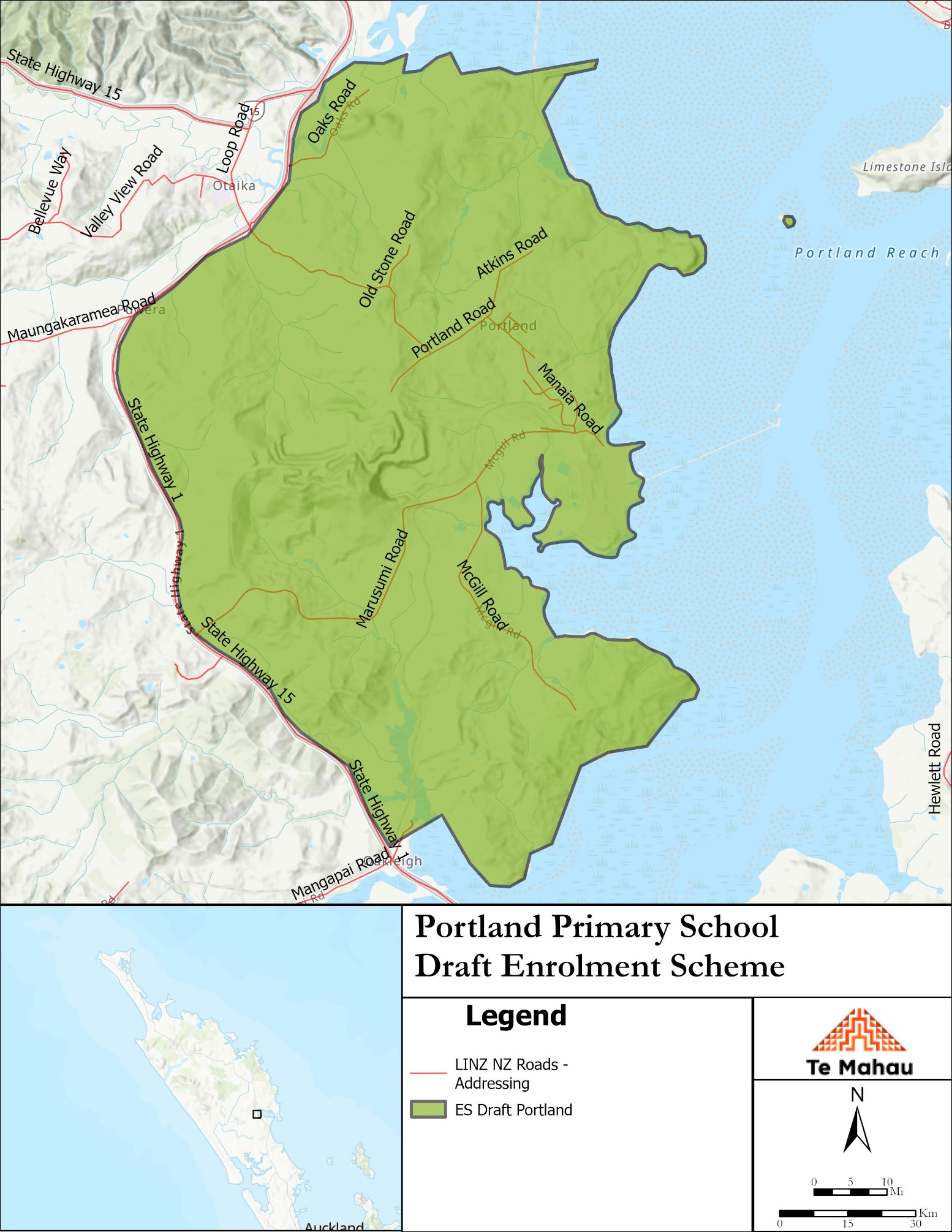 